SATISH CHANDRA MEMORIAL SCHOOLPRE MID TERM EXAMINATION (2019-20)STD – II                      SUB - MATHEMATICS NAME : ________________________________       SEC: ________            ROLL:_________INVIGILATOR’S SIGN ____________________________                   DATE : _______________TIME : [2 hrs]                                                                                                    Maximum Marks : 50Put a tick ( √) mark for the correct answer -                           1x6=6One bundle has 10 sticks. How many sticks are there in 6 bundles?6			b) 16			c) 60		         d) 1045+25 = ________70			b) 60			c) 75			d) 65What is the place value of 2 in 1922 tens		b) 2 ones		c) 2 hundreds		d) 9 onesWhat will be the numeral for two hundred and sixty seven?276		b) 206		c) 267		d) 207What comes after 559 ?558		b) 559		c) 506		d) 5608 less than 15 is 6			b) 7			c) 8			d) 9 Fill in the blanks –                                                                 1 X 2 = 2Write the correct numeral in the box , 2 tens + 3 ones = 12 X 6  =Do as directed –                                                                     2x5 = 10Write the numeral in descending order – HTO		HTO 		H TO 		HT O3 2 6	,	360	,	420	,	390	Write in wordsH T O 346	H T O 219	Colour the even numbers pink – Complete by skip counting – 84, 86, 88, _____,   ______210, 220, 230,______, ______Write in expanded form –490 = _________________________________222 = ________________________________Solve the following:                                                                        2X6=12 TO                                     HTO                                             HTO 61                                      157                                               348-25                                    + 729                                          +  483___                                  ____                                          ________                                  ____                                          _____ HTO                                  HTO                                             TO  783                                    650                                              24-476                                  - 217                                               25_____                                 _____                                       +  26_____                                 _____                                         _____                                                                                               ______                 E.Solve the word problems:                                                                 (3x5=15)49 girls and 45boys watched the school drama. How many students watched the school drama?A farmer grew 95 tomatoes in his field .During the night , 36 tomatoes were stolen. How many tomatoes were left in his field?3 .A beehive has 390 honey bees. If 126 honey bees fly out of the hive, how many honey bees are there now?4.543 bricks were lying in a field, 278 more bricks are put there. How many bricks are there in the field now ?5.A city has three zoos . The first zoo has 213 animals, the second zoo has 168 animals and the third zoo has 177 animals. How many animals do all the zoos have in total?     F .See and answer -                                                                                     (3)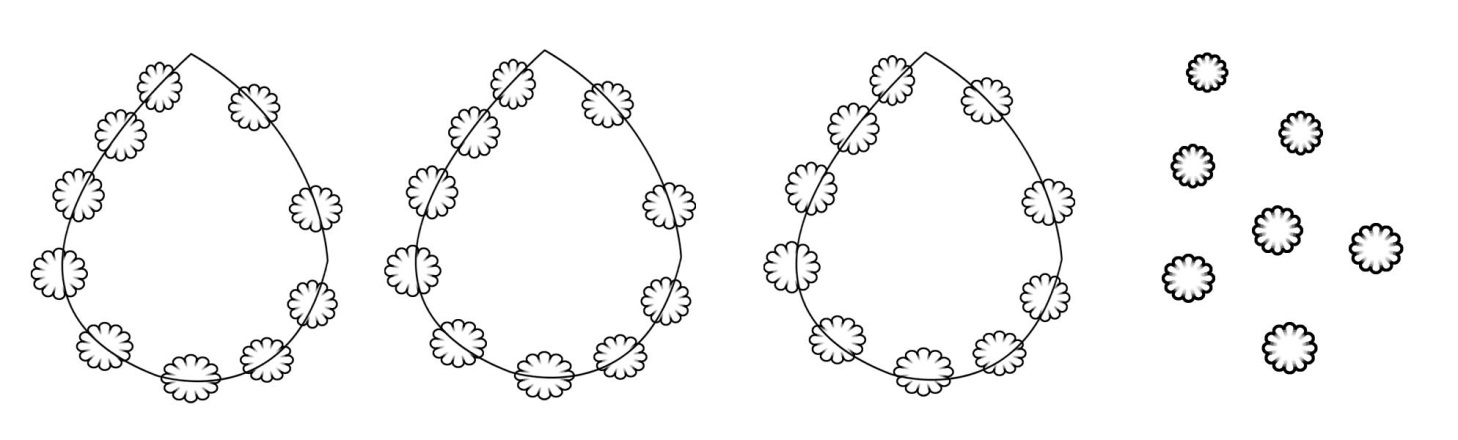 How many garlands are there? _________________How many flowers are there in each garland?_______________Count and write the total number of flowers?______________How many fish did uncle Sam catch altogether if he had 5 in his bucket and 4 in his net? Circle and  write the total number of  fish .                                     (2)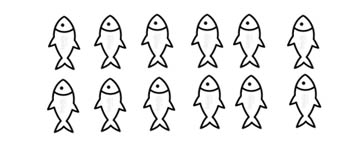 Ans : ________